ДолжностьУчреждениеФИОУважаемый (ая)______________________!Приглашаем Вас принять участие в IV Международном образовательном Форуме «Российские Дни сердца», который состоится 21-23 апреля 2016 года в Санкт-Петербурге по адресу: ул.Аккуратова, д.2 (ФГБУ «СЗФМИЦ им. В.А.Алмазова»).С уважением, Оргкомитет форума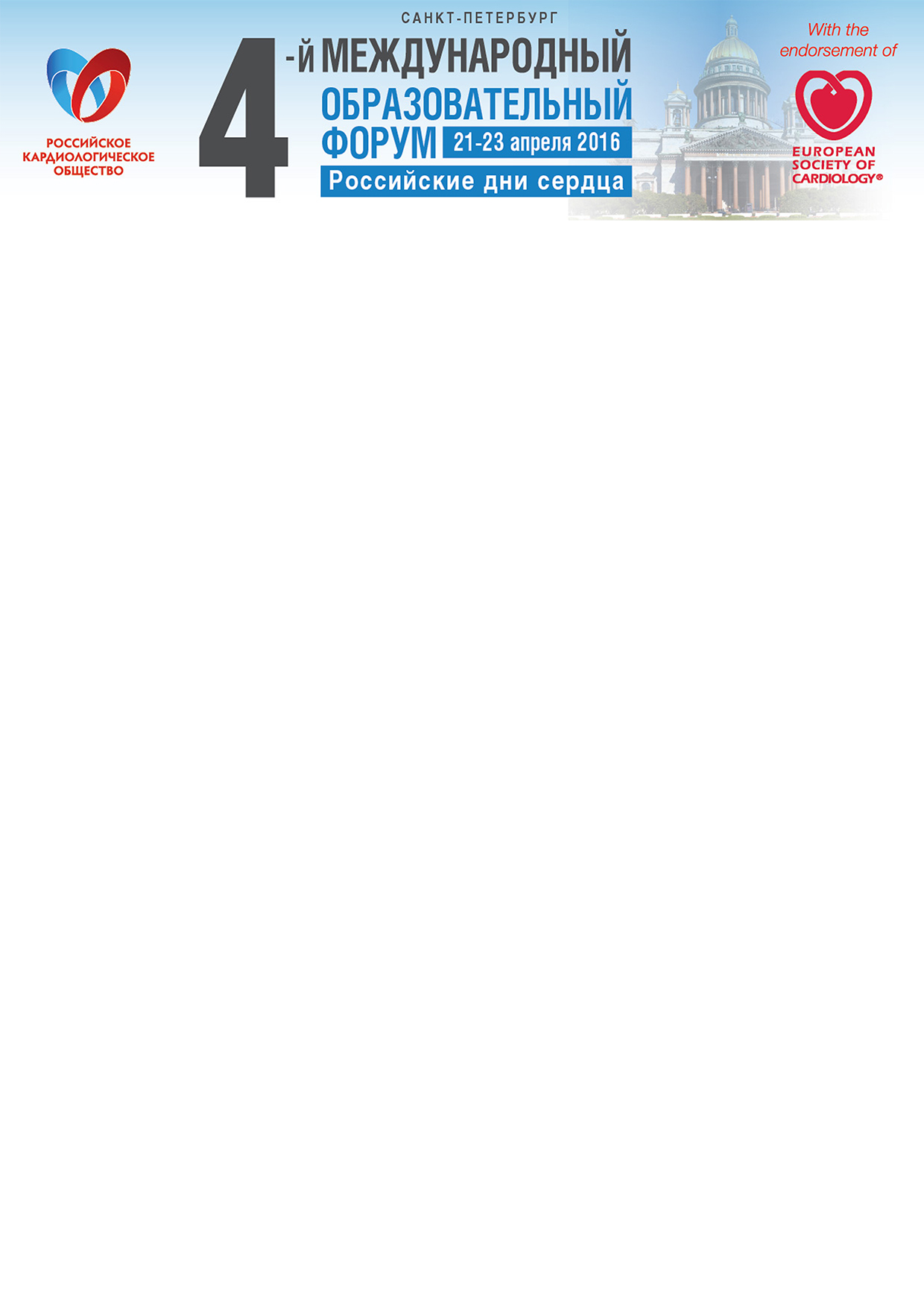 